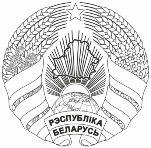 О предоставлении информацииВ соответствии с письмом ОО «Союз писателей Беларуси» ГУО «Брестский областной ИРО» просит оказать содействие в изучении спроса на произведения писателей с 01.01.2020 по 01.06.2023, а также на их наличие в фондах библиотек учреждений образования (форма прилагается).Информацию предоставить до 31.07.2023г. в ОМУ статистики образования ГУО «Брестский областной ИРО» на электронный адрес: smk@boiro.by  для Адамчук Екатерины Давидовны,  контактный телефон 35 50 95.Приложение: на 1 л. в 1 экз.	Ректор								А.В. МощукЭлектронная версия соответствует оригиналу07 Адамчук 35 50 95Галоўнае ўпраўленне па адукацыiБрэсцкага аблвыканкамаДЗЯРЖАЎНАЯ ЎСТАНОВА АДУКАЦЫІ“БРЭСЦКІ АБЛАСНЫ ІНСТЫТУТ РАЗВІЦЦЯ АДУКАЦЫІ”вул. Я.Купалы, 20/1, 224020, г. Брэст  тэл./ факс 35 42 99эл. адрас: mail@boiro.by14.07.2023 № 02-05/1358Главное управление по образованиюБрестского облисполкомаГОСУДАРСТВЕННОЕ УЧРЕЖДЕНИЕ ОБРАЗОВАНИЯ“БРЕСТСКИЙ ОБЛАСТНОЙ ИНСТИТУТ РАЗВИТИЯ ОБРАЗОВАНИЯ”ул. Я.Купалы, 20/1, 224020, г. Брест  тел./ факс 35 42 99эл. адрес: mail@boiro.byГалоўнае ўпраўленне па адукацыiБрэсцкага аблвыканкамаДЗЯРЖАЎНАЯ ЎСТАНОВА АДУКАЦЫІ“БРЭСЦКІ АБЛАСНЫ ІНСТЫТУТ РАЗВІЦЦЯ АДУКАЦЫІ”вул. Я.Купалы, 20/1, 224020, г. Брэст  тэл./ факс 35 42 99эл. адрас: mail@boiro.by14.07.2023 № 02-05/1358Начальникам управлений, отделов по образованию рай(гор)исполкомов, администраций Московского и Ленинского районов г. Бреста, руководителям учреждений образования, подчиненных главному управлению по образованию облисполкомаНачальникам управлений, отделов по образованию рай(гор)исполкомов, администраций Московского и Ленинского районов г. Бреста, руководителям учреждений образования, подчиненных главному управлению по образованию облисполкома